Inverleith Community ConferenceThe theme for this year is 'increasing walking and cycling in Inverleith' and we’d like to invite everyone living, working or travelling in Inverleith to have a say on how we can make walking and cycling easier, safer and more welcoming for all. Please come along and share your thoughts on how we can get people in Inverleith walking and cycling more, to pick up tips, advice and support and also to help us identify what the Inverleith Neighbourhood Partnership can do to make it happen.Come join us Thursday 30th October from 6-9pm at Broughton High School We’d also welcome local organisations to come along and display information on how you can help us achieve this!Contact elaine.lennon@edinburgh.gov.uk for more info. or to book your place, email anne.brown@ea.edin.sch.uk 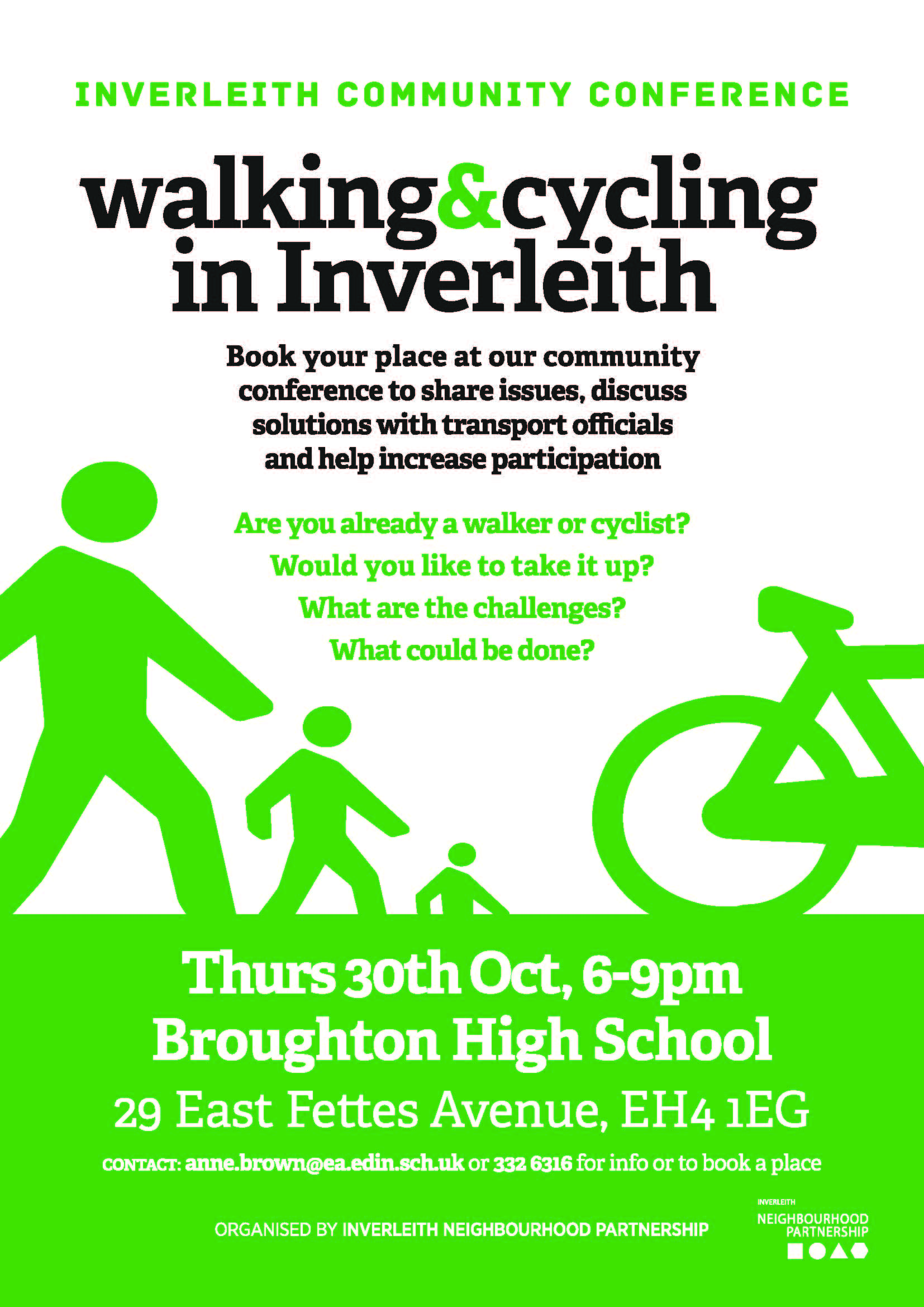 